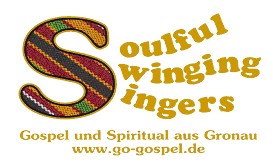 Anmeldeformular Workshop mit „Joyful“, Samstag 06.01.2018Veranstalter: Soulful Swinging Singers e.V.Walter-Thiemann-Haus, GronauName:	________________________________________Vorname:	________________________________________Adresse:	________________________________________Tel./ mobil:	________________________________________Mail:	________________________________________Ich singe in einem Chor:      □ ja		□ neinDatum:	Unterschrift:(Diesen Abschnitt bitte senden an: Kirsten Jaensch, Steinfurter Str. 47, 48599 Gronau-Epe_____________________________________________________Bitte überweisen Sie die Teilnahmegebühr in Höhe von 25,- € vorab auf folgendes Konto:Volksbank Gronau-Ahaus e.G.Soulful Swinging Singers
Konto-Nr. 1 32 07 00 00
BLZ 401 640 24
IBAN DE39 4016 4024 0132 0700 00
BIC GENODEM1GRNVerwendungszweck: eigner Name + GospelworkshopMit Eingang des Teilnehmerbetrages wird die Anmeldungbestätigt.